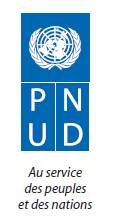 Description Sommaire du Plan d'actionLe projet « promotion d’une finance  novatrice d’adaptation communautaire autour des RNC » vise à  Promouvoir des mécanismes de financement et d'adaptation communautaires durables dans les communautés environnantes des Réserves Naturelles Communautaires (Ferlo, Niokolo Koba, bas delta du Sénégal, Delta du Saloum), Sénégal.Le concept du projet (en référence à la Fiche d’Information du Projet PIF) a été techniquement approuvé dans le cadre du Programme Stratégique pour l’Afrique de l’Ouest du Fonds de l’Environnement Mondial (GEF-SPWA) soumis à l’approbation du Conseil du Fonds pour l’Environnement Mondial (FEM) en sa session de revue technique en date du 22 juillet 2014. Afin d’atteindre l’étape d’élaboration du Document de Projet du PNUD et l’endossement du Directeur Général du FEM, la mise en oeuvre  du projet inclut une phase préparatoire, qui prévoit la formulation du document de projet, la collecte de l’information et des données biophysiques et socieconomiques utiles pour la conception du projet participative, la redaction et la validation des résultats indicatifs et des rendements mentionnés dans le PIF, le développement d’un plan global de Suivi & Evaluation, y compris des indicateurs et données de base, aussi bien que l’identification des partenaires de mise en œuvre et la négociation relative aux dispositifs de mise en œuvre et au cofinancement. Le FEM finance la préparation des projets à travers le guichet de financement ‘Subvention de Préparation du Projet’ (SPP) ou PPG et ce Plan d’Initiation du Projet (PIP) rend la mise en œuvre de la subvention de préparation du projet (SPP) opérationnelle, dont le but principal est de produire un document de projet PNUD éligible au FEM pour ce projet y compris le document de Demande d’Endossement du DG du FEM en y faisant référence pour les deux en même temps, en utilisant les formulaires appropriés.Le financement du PPG de ce projet fut approuvé par le DG du FEM suite à la soumission du document le  22 juillet 2014.. (Voir PPG approuvée à l’Annexe 2). Au nom du gouvernement et en étroite collaboration avec les responsables clés du gouvernement , les bailleurs/partenaires financiers, ONG, OCB et le secteur privé, ce Document d’Identification du Projet-PID permettra au Bureau du PNUD à Dakar de recruter un consultant international et 5 consultants nationaux pour l’exécution des activités de la SPP, comme suit:Phases clés du projetLe document du Projet y compris la documentation du FEM devraient être finalisés et approuvés pour leur soumission en à la session de juillet 2015. Cependant, en tenant compte des retards possibles dans sa mise en œuvre et la revue par la les parties concernées, il est demandé aux consultants de remettre les documents finaux comprenant la traduction du document portant Full Project le 30 avril 2015  au plus tard.La consultation avec les parties prenantes est d’une importance capitale pour intégrer l’adaptation des changements climatiques dans le cadre d’un développement de synergies pour la réalisation des objectifs du projet. La consultation nationale inclurait aussi les communautés locales qui bénéficieraient du projet. La phase du PPG sera exécutée par le PNUD Sénégal suivant la modalité d’Execution Directe ou DEX.Budget détaillé du PPG sous la forme du TBWPChronogramme des activitésAnnexe : Termes de références pour les consultantsTDR CONSULTANT INTERNATIONALInformationsLocation : 						Senegal  Application Deadline : 					 Additional Category : 					Energie et EnvironnementType of Contract : 					Contrat Individuel Post Level : 						Consultant InternationalLanguages Required :					Français, anglaisStarting Date :(date à laquelle le candidat sélectionné va démarrer) : 	 Durée du contrat initial : 				60 joursBackgroundLe Fonds pour les Pays les moins avancés (FPMA) a été établi en vertu de la Convention -cadre des Nations Unies sur les changements climatiques (CCNUCC) à sa septième session à Marrakech et est géré par le Fonds pour l'environnement mondial (FEM). Le fonds couvre les besoins spécifiques des 49 pays les moins avancés (PMA), qui sont particulièrement vulnérables aux effets néfastes du changement climatique. En priorité, le Fonds pour les PMA soutient la préparation et la mise en œuvre des programmes d’action nationaux d'adaptation (PANA) qui identifient les besoins urgents et immédiats des PMA à s'adapter au changement climatique. La République du Sénégal en tant que pays partie des PMA de la CCNUCC a terminé son PANA et est admissible au financement du projet dans le cadre du Fonds pour les PMA. La soumission d’un projet au titre du FPMA commence par la soumission, par l'agence d'exécution FEM choisi par le PMA, d'un formulaire d'identification de projet (PIF), y compris une subvention de préparation de projet (PPG). Après l’approbation du PIF par le Conseil du FPMA, l'Agence du FEM travaille ensuite avec le PMA pour développer le document complet de projet (FPD) qui est soumis pour approbation et financement (subvention).Dans le cadre de la mise en œuvre de son PANA, le Sénégal a demandé l'appui du PNUD, agence d’exécution du FEM, pour élaborer et soumettre au FPMA une proposition de projet intitulé : «promotion d’une finance novatrice pour une résilience communautaire autour des Réserves Naturelles Communautaires ". A cet effet, les résultats attendus du projet sont : (i) créer des motivations  financières durables liées aux systèmes de financement des Collectivités Locales et des communautés pour couvrir les coûts supplémentaires d’adaptation aux changements climatiques, (ii) les investissements et les capacités fournis aux  ménages vulnérables et les groupes communautaires pour des réponses globales à la vulnérabilité climatique et aux changements futurs en vue d’une réduction des inégalités, de l’exclusion et de la vulnérabilité pour un renforcement de la résilience et une e promotion de la croissance inclusive durable.Le PIF de ce projet a été approuvé par le FEM le 22 juillet 2014. Dans le but d’élaborer et de soumettre au FEM le document complet du projet (FPD) et la demande de subvention, le Bureau pays du Sénégal cherche les services d'un consultant international spécialiste en adaptation aux changements climatiques et familier à la formulation participative et à la redaction des documents de projets du FEM/Fonds et aux PMA avec des compétences avérées en socio-économie rurale.ResponsabilitésLe consultant international dirigera l'équipe des consultants nationaux. Il/Elle travaillera en étroite collaboration avec le Point Focal National du Projet (PFN), les experts du gouvernement et d'autres intervenants clés au niveau du  pays. Il/Elle sera responsable du développement du Prodoc et de la demande de subvention (FSP) à adresser au CEO du FEM pour approbation en utilisant les modèles appropriés. Sous la supervision du PFN du projet et du Team Leader de l’Unité Lutte Contre la Pauvreté / Développement Durable du Bureau Pays du PNUD, les tâches du consultant international incluent, mais sans s'y limiter :Diriger l'équipe des consultants pour l’exécution des activités du PPG;Assurer le contrôle qualité des inputs et produits de tous les consultants;Valider la problématique et l’analyse des barrières ;Déterminer la portée du projet ;Conduire l’analyse des parties prenantes et développer un plan de participation des principaux acteurs, notamment la stratégie de mobilisation communautaire ;Définir le cadre logique, le plan de travail et le budget du projet ;Clarifier l'additionnalité des résultats et des activités proposées ;Étudier les options possibles pour les arrangements institutionnels et la mise en œuvre du projet ;Définir les éléments liés à la Gestion des connaissances et les modalités de suivi évaluation (y compris les mécanismes d'apprentissage et les indicateurs d’impacts) ;Développer la réplication du projet et la stratégie de sortie (de la durabilité), etAider à forger les partenariats et mobiliser des ressources ;Élaborer la stratégie durabilité du projet ;Démontrer le caractère coût - efficacité des interventions du projet;Proposer des co-financements et des plans de financement ;Rediger un document de full project bancable suivant le canevas en vigueur des FSP du FEM;Elaborer  la requête FSP pour l’endossement du CEO du FEM.CompétencesExcellent meneur d'équipe avec de bonnes compétences interpersonnelles;Capacité à gérer la charge de travail avec un minimum de supervision;Capacité à travailler sous pression et respecter des délais serrés;Capacité à répondre aux demandes supplémentaires à court préavis;Capacité à travailler dans un environnement multi-culturel;Capacité à communiquer efficacement oralement et par écrit en français et en anglais afin de communiquer, des informations techniques complexes à des publics techniques et généraux;Capacités de planification stratégique forte, de gestion axée sur les résultats et de rapports;Qualifications et ExpérienceDoctorat (ou au moins un diplôme de maîtrise) en sciences du climat, gestion durable des terres, économie du développement ou domaines étroitement liés. Les connaissances techniques sur les implications du changement climatique sur le développement, le financement, la foresterie, l'environnement, la sociologie rurale et d'autres domaines pertinents sont essentielles;Un minimum de dix (10) ans d'expérience progressive et pertinente dans le domaine du changement climatique et de l'adaptation ou les domaines pertinents;Solide connaissance avérée du changement climatique et de l'adaptation, de Gestion Durable des terres et de socio-économie;Vaste expérience dans la formulation, la mise en œuvre et  la gestion de projets FEM;Expérience dans le processus de développement de politiques associées à l'environnement, le changement climatique et la gestion durable des terres est un atout;L’expérience de travail avec le système des Nations Unies un atout;L’expérience de travail étendu au Sénégal est un atout.Langues • Excellente connaissance de l'anglais et du français (écrit et parlé)Arrangements de mise en œuvreUne équipe composée de staff du bureau régional et Pays du PNUD et une équipe de facilitation du Ministère de l’Environnement et du Développement Durable seront établis pour guider et aider le processus préparatoire. Cette équipe sera composée du Conseiller régional en adaptation aux CC du PNUD/ FEM, du Team Leader de l’Unité Lutte Contre la Pauvreté / Développement Durable du bureau pays du PNUD, du point focal du projet au sein du Ministère de l'Environnement et du Développement Durable. L'équipe sera responsable de la coordination, de l'organisation et la gestion du processus préparatoire PPG, y compris la liaison avec les partenaires, l'appui technique et fournira les documents pertinents et les informations aux consultants.Période de l’engagement et Délai de soumissionDurée de l’engagement : 60 jours dont 15 jours de présence sur le terrainSoumission et date de clôtureLes candidats intéressés doivent envoyer un CV.La date de clôture des candidatures est .............. Les demandes reçues après cette date ne seront pas prises en considération.TDR CONSULTANT NATIONAL EN ADAPTATION AUX CHANGEMENTS CLIMATIQUESInformationsLocation : 						Sénégal  Application Deadline : 					 Additional Category : 					Energie et EnvironnementType of Contract : 					Contrat Individuel Post Level : 						Consultant  national en adaptation au climatLanguages Required :					Français, anglaisStarting Date :(date à laquelle le candidat sélectionné va démarrer) : 	 Durée du contrat initial : 				30 joursBackgroundLe Sénégal, pays sahélien, dispose d’une variété de climat et de sol lui conférant une richesse spécifique avec des types d’écosystèmes variés. La majorité des sols cependant sont vulnérables à l'érosion éolienne, hydrique ou à la salinisation. Les formations végétales se dégradent de plus en plus sous les effets combinés d’une pression de plus en plus forte d’une population croissante et d’une variabilité climatique assez préjudiciable. Les écosystèmes particuliers existants comme les forêts galeries et les mangroves demeurent très fragiles.  Les pâturages et production agricoles subissent de plein fouet les effets des changements climatiques. Les ressources halieutiques sont menacées du fait de la pêche industrielle maritime et les variations climatiques qui ont contribué à réduire sensiblement la productivité des eaux estuariennes et marines.Le Fonds pour les Pays les moins avancés (FPMA) a été établi en vertu de la Convention -cadre des Nations Unies sur les changements climatiques (CCNUCC) à sa septième session à Marrakech et est géré par le Fonds pour l'environnement mondial (FEM). Le fonds couvre les besoins spécifiques des 49 pays les moins avancés (PMA), qui sont particulièrement vulnérables aux effets néfastes du changement climatique. En priorité, le Fonds pour les PMA soutient la préparation et la mise en œuvre des programmes d’action nationaux d'adaptation (PANA) qui identifient les besoins urgents et immédiats des PMA à s'adapter au changement climatique. La République du Sénégal en tant que pays partie des PMA de la CCNUCC a terminé son PANA et est admissible au financement du projet dans le cadre du Fonds pour les PMA. La soumission d’un projet au titre du FPMA commence par la soumission, par l'agence d'exécution FEM choisie par le PMA, d'un formulaire d'identification de projet (PIF), y compris une subvention de préparation de projet (PPG). Après l’approbation du PIF par le Conseil du FPMA, l'Agence du FEM travaille ensuite avec le PMA pour développer le document complet de projet (FPD) qui est soumis pour approbation et financement (subvention).Dans le cadre de la mise en œuvre de son PANA, le Sénégal a demandé l'appui du PNUD, agence d’exécution du FEM, pour élaborer et soumettre au FPMA une proposition de projet intitulé : «promotion d’une finance novatrice pour une résilience communautaire autour des Réserves Naturelles Communautaires ". A cet effet, les résultats attendus du projet sont : (i) créer des incitations financières liées aux systèmes de financement des Collectivités Locales et des communautés pour couvrir les coûts supplémentaires d’adaptation aux changements climatiques, (ii) fournir des investissements et capacités pour les ménages vulnérables et les groupes communautaires pour des réponses globales à la vulnérabilité climatique et aux changements futurs.Dans le but d’élaborer et de soumettre au FEM le document complet du projet (FPD) et la demande de subvention, le PNUD Sénégal cherche les services d'un consultant national spécialiste en adaptation aux changements climatiques et familier à la formulation des projets du FEM/Fonds PMA.ResponsabilitésLe consultant national en adaptation aux changements climatiques est chargé de la collecte et de l’exploitation des données  relatives à ce domaine en vue de l’élaboration du document de projet.  Ces données seront en particulier collectées auprès des populations, des collectivités locales et des structures partenaires ainsi que dans la documentation existante sur les sites d’intervention du projet. Il  travaillera en étroite collaboration et effective complémentarité avec un groupe pluridisciplinaire comprenant quatre autres consultants nationaux et un consultant international.Sous la supervision du Consultant international, le consultant national en adaptation aux changements climatiques s’acquittera des tâches spécifiques ci-après :•  Utiliser les méthodes d’investigations  les plus appropriées pour collecter les données dans une démarche participative ;•  mesurer les impacts néfastes des changements climatiques et proposer une stratégie d’adaptation appropriée dans chacun des sites ;•  évaluer le paysage institutionnel sénégalais afin d’identifier les parties prenantes nationales, leurs rôles et responsabilités ;•  Proposer des outils de gouvernance environnementale stratégique intégrant les techniques d’adaptation aux changements climatiques dans les actions de développement ;•  identifier des secteurs potentiels d’investissement  pour une amélioration de l’adaptation au climat ;•  analyser les dynamiques régionales et les opportunités pour une harmonisation des cadres sur l’adaptation aux changements climatiques ;•  analyser l’écart sur les facteurs affectant les capacités organisationnelles et de connaissance pour répondre aux besoins d’adaptation ;•  Identifier et caractériser les systèmes d’adaptation dans le secteur de l’Agriculture, Foresterie, de l’aquaculture, du pastoralisme et de la conservation des terres et des sols et répertorier les bonnes pratiques ;•  proposer des technologies d’adaptation propre à chaque site du projet en réponse aux effets et impacts des CC sur les différents systèmes de production et  suivant les priorités définies dans le PANA/Sénégal ;•  analyser  les phénomènes  sociologiques et/ou antropologiques déterminant les réactions adaptatives endogènes; •  déterminer le niveau et potentiel d’adaptation des communautés et écosystèmes face au climat;•  Répertorier les pratiques d’adaptation néfastes à une gestion durable des écosystèmes face aux modifications du climat;•  Identifier les secteurs d’investissement les plus pertinents pour une meilleure résilience et adaptation communautaire au CC;•  Déterminer le niveau de vulnérabilité des écosystèmes forestiers, agricoles et pastoraux face  aux risques climatiques ;•  élaborer de fiches de projet pilotes d’adaptations aux CC dans les sites d’intervention du projet;•  Analyser les données collectées et rédiger un rapport en trois (03) exemplaires à mettre à la disposition du point focal du projet, du consultant international et du PNUD .Compétences•  Capacité à travailler en équipe et à travailler sous pression,•  Capacité à travailler dans un environnement multi-culturel,•  Capacité à communiquer efficacement oralement et par écrit en français et en langues locales  afin de communiquer avec les populations rurales et échanger avec les partenaires de terrain, • Avoir les capacités physiques pour  supporter des conditions de travail en milieu rural.• Avoir une excellente capacité de rédaction et de synthèse;• Avoir une grande capacité d’analyse, de conception, d’organisation et de planification de stratégies, politiques et de proposer des solutions pragmatiques;Qualifications et Expérience• Etre titulaire d’un diplôme universitaire de troisième cycle (Bac + 5) minimum en environnement ou disciplines connexes, sociologie et  avec une bonne connaissance de la convention cadre sur les changements climatiques et les stratégies du FEM dans ce domaine ;• Avoir une expérience solide en matière d’adaptation aux CC  et avoir conduit une étude similaire en milieu rural;• Avoir des connaissances poussées dans les techniques d’approche participative ;• Avoir une maitrise du PANA/Sénégal et de la stratégie nationale d’adaptation aux changements climatiques,• Avoir des aptitudes et facilités pour communiquer en langues locales et en français• Etre physiquement apte à supporter des conditions de travail en milieu rural.Langues : • Très bonne maîtrise du français (écrit et parlé)• bonnes connaissances en anglaisDurée de l’engagement :  30 jours dont 15 jours de présence sur le terrainPériode de l’engagement :  du ……..au …………… 2014Soumission et date de clôtureLes candidats intéressés doivent envoyer un CV.La date de clôture des candidatures est .............. Les demandes reçues après cette date ne seront pas prises en considération.TDR CONSULTANT NATIONAL EN FINANCE LOCALEInformationsLocation : 						Sénégal  Application Deadline : 					 Additional Category : 					Energie et EnvironnementType of Contract : 					Contrat Individuel Post Level : 						Consultant  national en finance localeLanguages Required :					Français, anglaisStarting Date :(date à laquelle le candidat sélectionné va démarrer) : 	 Durée du contrat initial : 				30 joursBackgroundLe Sénégal, pays sahélien, dispose d’une variété de climat et de sol lui conférant une richesse spécifique avec des types d’écosystèmes variés. La majorité des sols cependant sont vulnérables à l'érosion éolienne, hydrique ou à la salinisation. Les formations végétales se dégradent de plus en plus sous les effets combinés d’une pression de plus en plus forte d’une population croissante et d’une variabilité climatique assez préjudiciable. Les écosystèmes particuliers existants comme les forêts galeries et les mangroves demeurent très fragiles.  Les pâturages et production agricoles subissent de plein fouet les effets des changements climatiques. Les ressources halieutiques sont menacées du fait de la pêche industrielle maritime et les variations climatiques qui ont contribué à réduire sensiblement la productivité des eaux estuariennes et marines.Le Fonds pour les Pays les moins avancés (FPMA) a été établi en vertu de la Convention -cadre des Nations Unies sur les changements climatiques (CCNUCC) à sa septième session à Marrakech et est géré par le Fonds pour l'environnement mondial (FEM). Le fonds couvre les besoins spécifiques des 49 pays les moins avancés (PMA), qui sont particulièrement vulnérables aux effets néfastes du changement climatique. En priorité, le Fonds pour les PMA soutient la préparation et la mise en œuvre des programmes d’action nationaux d'adaptation (PANA) qui identifient les besoins urgents et immédiats des PMA à s'adapter au changement climatique. La République du Sénégal en tant que pays partie des PMA de la CCNUCC a terminé son PANA et est admissible au financement du projet dans le cadre du Fonds pour les PMA. La soumission d’un projet au titre du FPMA commence par la soumission, par l'agence d'exécution FEM choisie par le PMA, d'un formulaire d'identification de projet (PIF), y compris une subvention de préparation de projet (PPG). Après l’approbation du PIF par le Conseil du FPMA, l'Agence du FEM travaille ensuite avec le PMA pour développer le document complet de projet (FPD) qui est soumis pour approbation et financement (subvention).Dans le cadre de la mise en œuvre de son PANA, le Sénégal a demandé l'appui du PNUD, agence d’exécution du FEM, pour élaborer et soumettre au FPMA une proposition de projet intitulé : «promotion d’une finance novatrice pour une résilience communautaire autour des Réserves Naturelles Communautaires ". A cet effet, les résultats attendus du projet sont : (i) créer des incitations financières liées aux systèmes de financement des Collectivités Locales et des communautés pour couvrir les coûts supplémentaires d’adaptation aux changements climatiques, (ii) fournir des investissements et capacités pour les ménages vulnérables et les groupes communautaires pour des réponses globales à la vulnérabilité climatique et aux changements futurs.Dans le but d’élaborer et de soumettre au FEM le document complet du projet (FPD) et la demande de subvention, le PNUD Sénégal cherche les services d'un consultant national spécialiste en finance locale et familier à la formulation des projets du FEM/Fonds PMA.ResponsabilitésLe consultant national en finance locale est  chargé de la collecte et de l’exploitation des données  relatives à ce domaine en vue de l’élaboration du document de projet.  Ces données seront en particulier collectées auprès des populations, mutuelles d’épargne et de crédit (MEC) et autres institutions financières locales, des collectivités locales et des structures partenaires ainsi que dans la documentation existante sur les sites d’intervention du projet. Il  travaillera en étroite collaboration et effective complémentarité avec un groupe pluridisciplinaire comprenant quatre autres consultants nationaux et un consultant international.Sous la supervision du Consultant international, le consultant national en finance locale s’acquittera des tâches spécifiques ci-après :•  Utiliser les méthodes d’investigations  les plus appropriées pour collecter les données dans une démarche participative ;•  faire un diagnostic des MEC existantes, les atouts, potentialités et contraintes de fonctionnement ;•  Elaborer, en concertation avec les partenaires de la micro finance, une stratégieclaire et adaptée au milieu rural pour une meilleure efficacité des SFD dans les zones d’intervention du projet;•  évaluer le paysage institutionnel en matière de finance locale  afin de proposer une structuration des SFD existants dans les sites du projet  ;•  proposer une stratégie apte à faciliter la mise en place d’un réseau des MEC environnementales (REMEDE) ;•  proposer un dispositif de renforcement des capacités des acteurs de la finance locale dans les sites du projet pour une meilleur de la réglementation financière et une meilleure gestion ;•  proposer des systèmes de financement novateurs adaptés au milieu rural et propre à impulser une dynamique de développement local durable ;•  Identifier les secteurs d’investissement les plus pertinents pour une meilleure résilience et adaptation communautaire au CC;•  Déterminer le niveau de risques sur le système de micro-finance en matière d’adaptation aux cc;•  Analyser les données collectées et rédiger un rapport en trois (03) exemplaires à mettre à la disposition du point focal du projet, du consultant international et du PNUD .Compétences•  Capacité à travailler en équipe et à travailler sous pression,•  Capacité à travailler dans un environnement multi-culturel,•  Capacité à communiquer efficacement oralement et par écrit en français et en langues locales  afin de communiquer avec les populations rurales et échanger avec les partenaires de terrain, • Avoir les capacités physiques pour  supporter des conditions de travail en milieu rural.• Avoir une excellente capacité de rédaction et de synthèse;• Avoir une grande capacité d’analyse, de conception, d’organisation et de planification de stratégies, politiques et de proposer des solutions efficaces en finance locale;Qualifications et Expérience• Etre titulaire d’un diplôme universitaire de troisième cycle (Bac + 5) minimum en économie ou disciplines connexes avec une bonne connaissance de la convention cadre sur les changements climatiques et les stratégies du FEM;• Avoir une expérience solide en matière de développement communautaire et en finance locale et avoir conduit une étude similaire en milieu rural;• Avoir des connaissances poussées dans les techniques d’approche participative ;• Avoir une maitrise du PANA/Sénégal et de la stratégie nationale d’adaptation aux changements climatiques,• Avoir des aptitudes et facilités pour communiquer en langues locales et en français• Etre physiquement apte à supporter des conditions de travail en milieu rural.Langues : • Très bonne maîtrise du français (écrit et parlé)• bonnes connaissances en anglaisDurée de l’engagement :  30 jours dont 15 jours de présence sur le terrainPériode de l’engagement :  du ……..au …………… 2014Soumission et date de clôtureLes candidats intéressés doivent envoyer un CV.La date de clôture des candidatures est .............. Les demandes reçues après cette date ne seront pas prises en considération.TDR CONSULTANT NATIONAL EN AGRONOMIEInformationsLocation : 						Sénégal  Application Deadline : 					 Additional Category : 					Energie et EnvironnementType of Contract : 					Contrat Individuel Post Level : 						Consultant  national en agronomieLanguages Required :					Français, anglaisStarting Date :(date à laquelle le candidat sélectionné va démarrer) : 	 Durée du contrat initial : 				30 joursBackgroundLe Sénégal, pays sahélien, dispose d’une variété de climat et de sol lui conférant une richesse spécifique avec des types d’écosystèmes variés. La majorité des sols cependant sont vulnérables à l'érosion éolienne, hydrique ou à la salinisation. Les formations végétales se dégradent de plus en plus sous les effets combinés d’une pression de plus en plus forte d’une population croissante et d’une variabilité climatique assez préjudiciable. Les écosystèmes particuliers existants comme les forêts galeries et les mangroves demeurent très fragiles.  Les pâturages et production agricoles subissent de plein fouet les effets des changements climatiques. Les ressources halieutiques sont menacées du fait de la pêche industrielle maritime et les variations climatiques qui ont contribué à réduire sensiblement la productivité des eaux estuariennes et marines.Le Fonds pour les Pays les moins avancés (FPMA) a été établi en vertu de la Convention -cadre des Nations Unies sur les changements climatiques (CCNUCC) à sa septième session à Marrakech et est géré par le Fonds pour l'environnement mondial (FEM). Le fonds couvre les besoins spécifiques des 49 pays les moins avancés (PMA), qui sont particulièrement vulnérables aux effets néfastes du changement climatique. En priorité, le Fonds pour les PMA soutient la préparation et la mise en œuvre des programmes d’action nationaux d'adaptation (PANA) qui identifient les besoins urgents et immédiats des PMA à s'adapter au changement climatique. La République du Sénégal en tant que pays partie des PMA de la CCNUCC a terminé son PANA et est admissible au financement du projet dans le cadre du Fonds pour les PMA. La soumission d’un projet au titre du FPMA commence par la soumission, par l'agence d'exécution FEM choisie par le PMA, d'un formulaire d'identification de projet (PIF), y compris une subvention de préparation de projet (PPG). Après l’approbation du PIF par le Conseil du FPMA, l'Agence du FEM travaille ensuite avec le PMA pour développer le document complet de projet (FPD) qui est soumis pour approbation et financement (subvention).Dans le cadre de la mise en œuvre de son PANA, le Sénégal a demandé l'appui du PNUD, agence d’exécution du FEM, pour élaborer et soumettre au FPMA une proposition de projet intitulé : «promotion d’une finance novatrice pour une résilience communautaire autour des Réserves Naturelles Communautaires ". A cet effet, les résultats attendus du projet sont : (i) créer des incitations financières liées aux systèmes de financement des Collectivités Locales et des communautés pour couvrir les coûts supplémentaires d’adaptation aux changements climatiques, (ii) fournir des investissements et capacités pour les ménages vulnérables et les groupes communautaires pour des réponses globales à la vulnérabilité climatique et aux changements futurs.Dans le but d’élaborer et de soumettre au FEM le document complet du projet (FPD) et la demande de subvention, le PNUD Sénégal cherche les services d'un consultant national spécialiste en agronomie et familier à la formulation des projets du FEM/Fonds PMA.ResponsabilitésLe consultant national chargé de la collecte et de l’exploitation des données de terrain relatives au domaine spécifique de l’agriculture travaillera en étroite collaboration et effective complémentarité avec un groupe pluridisciplinaire comprenant quatre (04) autres consultants nationaux et un consultant internationalSous la supervision du Consultant international, les tâches du consultant en agriculture  incluent, mais sans s'y limiter :•  l’utilisation des méthodes d’investigations  les plus appropriés pour collecter les données sur la base d’une approche participative ;	•  l’évaluation des risques climatiques dans les différents sites du projet ;•  la collecte et l’exploitation des données agro économiques et organisationnelles des communautés pour une modernisation des systèmes de production et un accroissement effectif des capacités productives des terres nécessaires à une résilience durable face aux divers chocs climatiques, énergétiques, alimentaires et économiques;• l’ identification et la définition des possibilités de développement de synergies avec d’autres parties prenantes en matière d’agriculture sur la base de la situation de référence ;• la proposition des systèmes d’organisation des producteurs, d’amélioration des systèmes de production et de gestion des filières nécessaires à une meilleure stratégie d’adaptation ;•  l’analyse des systèmes de productions agricoles et pastoraux existants dans chacun des sites d’intervention du projet (systèmes culturaux, niveaux de rendement, contraintes majeures, pratiques d’adaptation) ;• la déterminer des variantes potentielles à la diversification des systèmes de production dans un contexte de changement climatique;•  l’identification des techniques, des technologies et des pratiques agricoles et pastorales susceptibles d’induire des effets de résilience économique et environnementale durable ;•  la proposition de stratégies et méthodologies innovantes pour une effective modernisation des systèmes de production devant transformer les paysans en de véritables entrepreneurs à l’échelle individuelle, familiale et communautaire avec la création d’emplois durables, la promotion de l’autosuffisance alimentaire et la croissance inclusive;•  l’Identification des modes de et systèmes de production et de consommation durables et nécessaires à une effective adaptation  aux effets des changements climatiques ;• l’Identification des technologies, connaissances, savoir-faire et pratiques endogènes en réponse aux impacts négatifs des  changements climatiques et leur variabilité dans les secteurs agricoles et pastoraux•  faire le répertorier les pratiques agricoles et pastorales inadaptées face aux modifications du climat ;•  la détermination du niveau de vulnérabilité des secteurs agricole et pastoral face aux risques des changements climatiques ;•  l’Identification des modifications des modes de production traditionnels induits par les CC ;•  la définition des atouts potentiels de résilience des communautés aux effets des changements climatiques ;•  le recensement les mesures juridiques et institutionnelles susceptibles de constituer une barrière à l’application de technologies d’adaptation aux changements climatiques en matière d’agriculture et d’élevage.•  l’Identification des types de mesures pour réduire les pertes économiques induites par les CC dans les domaines agricoles et pastoraux;•  le répertoire des différents types de maladie du bétail ;•  l’estimation des besoins alimentaires par ménage et le niveau de satisfaction de ces besoins ;• la proposition de mesures agronomiques d’adaptation suivant les priorités définies dans le PANA/Sénégal ;• l’analyse des données collectées et rédiger un rapport en trois (03) exemplaires à mettre à la disposition du point focal du projet  et du PNUD  sous format numérique.Compétences•  Capacité à travailler en équipe et à travailler sous pression,•  Capacité à travailler dans un environnement multi-culturel,•  Capacité à communiquer efficacement oralement et par écrit en français et en langues locales  afin de communiquer avec les populations rurales et échanger avec les partenaires de terrain, • Avoir les capacités physiques pour  supporter des conditions de travail en milieu rural.Qualifications et Expérience•  Etre titulaire d’un diplôme universitaire de troisième cycle (Bac + 5) minimum en agronomie avec une expertise avérée en pastoralisme et économie rurale ;•  Avoir une expérience solide en matière de développement local  et avoir conduit une étude similaire en milieu rural;•  Avoir des connaissances poussées dans les techniques d’approche participative ;• Avoir des connaissances avérées du changement climatique et de l'adaptation, de la Gestion Durable des terres et de socio-économie rurale ;•  Avoir une maitrise du PANA/Sénégal et de la stratégie nationale d’adaptation aux changements climatiques ;•  Expérience dans le processus de développement de politiques associées à l'environnement, le changement climatique et la gestion durable des terres est un plus.Langues • Très bonne maîtrise du français (écrit et parlé)• bonnes connaissances en anglaisDurée de l’engagement : 30 jours dont 15 jours de présence sur le terrainPériode de l’engagement : du ……..au …………… 2014Soumission et date de clôtureLes candidats intéressés doivent envoyer un CV.La date de clôture des candidatures est .............. Les demandes reçues après cette date ne seront pas prises en considération.TDR CONSULTANT NATIONAL EN FORESTERIEInformationsLocation : 						Sénégal  Application Deadline : 					 Additional Category : 					Energie et EnvironnementType of Contract : 					Contrat Individuel Post Level : 						Consultant  national en ForesterieLanguages Required :					Français, anglaisStarting Date :(date à laquelle le candidat sélectionné va démarrer) : 	 Durée du contrat initial : 				30 joursBackgroundLe Sénégal, pays sahélien, dispose d’une variété de climat et de sol lui conférant une richesse spécifique avec des types d’écosystèmes variés. La majorité des sols cependant sont vulnérables à l'érosion éolienne, hydrique ou à la salinisation. Les formations végétales se dégradent de plus en plus sous les effets combinés d’une pression de plus en plus forte d’une population croissante et d’une variabilité climatique assez préjudiciable. Les écosystèmes particuliers existants comme les forêts galeries et les mangroves demeurent très fragiles.  Les pâturages et production agricoles subissent de plein fouet les effets des changements climatiques. Les ressources halieutiques sont menacées du fait de la pêche industrielle maritime et les variations climatiques qui ont contribué à réduire sensiblement la productivité des eaux estuariennes et marines.Le Fonds pour les Pays les moins avancés (FPMA) a été établi en vertu de la Convention -cadre des Nations Unies sur les changements climatiques (CCNUCC) à sa septième session à Marrakech et est géré par le Fonds pour l'environnement mondial (FEM). Le fonds couvre les besoins spécifiques des 49 pays les moins avancés (PMA), qui sont particulièrement vulnérables aux effets néfastes du changement climatique. En priorité, le Fonds pour les PMA soutient la préparation et la mise en œuvre des programmes d’action nationaux d'adaptation (PANA) qui identifient les besoins urgents et immédiats des PMA à s'adapter au changement climatique. La République du Sénégal en tant que pays partie des PMA de la CCNUCC a terminé son PANA et est admissible au financement du projet dans le cadre du Fonds pour les PMA. La soumission d’un projet au titre du FPMA commence par la soumission, par l'agence d'exécution FEM choisie par le PMA, d'un formulaire d'identification de projet (PIF), y compris une subvention de préparation de projet (PPG). Après l’approbation du PIF par le Conseil du FPMA, l'Agence du FEM travaille ensuite avec le PMA pour développer le document complet de projet (FPD) qui est soumis pour approbation et financement (subvention).Dans le cadre de la mise en œuvre de son PANA, le Sénégal a demandé l'appui du PNUD, agence d’exécution du FEM, pour élaborer et soumettre au FPMA une proposition de projet intitulé : «promotion d’une finance novatrice pour une résilience communautaire autour des Réserves Naturelles Communautaires ". A cet effet, les résultats attendus du projet sont : (i) créer des incitations financières liées aux systèmes de financement des Collectivités Locales et des communautés pour couvrir les coûts supplémentaires d’adaptation aux changements climatiques, (ii) fournir des investissements et capacités pour les ménages vulnérables et les groupes communautaires pour des réponses globales à la vulnérabilité climatique et aux changements futurs.Dans le but d’élaborer et de soumettre au FEM le document complet du projet (FPD) et la demande de subvention, le PNUD Sénégal cherche les services d'un consultant national spécialiste en foresterie et familier à la formulation des projets du FEM/Fonds PMA.ResponsabilitésLe consultant national en foresterie est  chargé de la collecte et de l’exploitation des données  relatives à la foresterie en vue de l’élaboration du document de projet.  Ces données seront en particulier collectées auprès des populations, des collectivités locales et des structures partenaires ainsi que dans la documentation existante sur les sites d’intervention du projet. Il  travaillera en étroite collaboration et effective complémentarité avec un groupe pluridisciplinaire comprenant quatre autres consultants nationaux et un consultant international.Sous la supervision du Consultant international, le consultant national en foresterie s’acquittera des tâches spécifiques ci-après :•  Utiliser les méthodes d’investigations  les plus appropriées pour collecter les données dans une démarche participative ;•  Caractériser le milieu biophysique et faire l’état des lieux des ressources forestières (flore et faune) et leurs capacités de résilience pour une conservation des écosystèmes  dans chacun des sites d’intervention du projet ;•  Définir les potentialités de production forestières et les menaces induites par les modifications du climat ;•  Répertorier les pratiques néfastes à une gestion durable des écosystèmes face aux modifications du climat (surexploitation, braconnage ...) ;•  Répertorier les bonnes pratiques d’utilisation des ressources végétales et fauniques pour une gestion durable des écosystèmes résiliente aux changements climatiques;•  Préciser les facteurs causaux de la surexploitation des ressources forestières ;•  Estimer la contribution des produits forestiers non ligneux à la sécurité alimentaire dans chaque site ;•  Identifier les secteurs d’investissement les plus pertinents pour une adaptation plus conservatrice des écosystèmes;•  Estimer le niveau de développement de l’écotourisme dans chacun des sites ;•  Identifier les ressources halieutiques et les aires de reproduction halieutique ;•  Estimer le niveau de dégradation des sols dans chacun des sites et définir les facteurs causaux ;•  Déterminer le niveau de vulnérabilité des écosystèmes forestiers et des sols  aux risques des changements climatiques ;•  Estimer le degré de vulnérabilité des zones forestières aux feux de brousse ;•  Définir les atouts actuels ou potentiels de résilience des écosystèmes aux effets des changements climatiques ;•  Estimer le potentiel de stockage des eaux de surface dans chacun des sites ;•  Déterminer le niveau de dégradation des zones humides, les menaces et leur vulnérabilité face aux risques climatiques ;•  Recenser les technologies d’adaptation existantes dans le domaine forestier ;•  Recenser les mesures juridiques et institutionnelles susceptibles de constituer une barrière à l’application de technologies d’adaptation aux changements climatiques ;•  Proposer des technologies de résilience des écosystèmes et des populations face aux changements climatiques et  suivant les priorités définies dans le PANA/Sénégal ;•  Identifier les technologies d’économie d’énergie ligneuse et celles potentielles face aux changements climatiques  dans chaque site ;•  Analyser les données collectées et rédiger un rapport en trois (03) exemplaires à mettre à la disposition du point focal du projet, du consultant international et du PNUD.Compétences•  Capacité à travailler en équipe et à travailler sous pression,•  Capacité à travailler dans un environnement multi-culturel,•  Capacité à communiquer efficacement oralement et par écrit en français et en langues locales  afin de communiquer avec les populations rurales et échanger avec les partenaires de terrain, • Avoir les capacités physiques pour  supporter des conditions de travail en milieu rural.Qualifications et Expérience• Etre titulaire d’un diplôme universitaire de troisième cycle (Bac + 5) minimum en foresterie ou GRN avec une bonne connaissance de la convention cadre sur les changements climatiques ;• Avoir une expérience solide en matière de développement local  et avoir conduit une étude similaire en milieu rural;• Avoir des connaissances poussées dans les techniques d’approche participative ;• Avoir une maitrise du PANA/Sénégal et de la stratégie nationale d’adaptation aux changements climatiques,• Avoir des aptitudes et facilités pour communiquer en langues locales et en français• Etre physiquement apte à supporter des conditions de travail en milieu rural.Langues : • Très bonne maîtrise du français (écrit et parlé)• bonnes connaissances en anglaisDurée de l’engagement : 30 jours dont 15 jours de présence sur le terrainPériode de l’engagement : du ……..au …………… 2014Soumission et date de clôtureLes candidats intéressés doivent envoyer un CV.La date de clôture des candidatures est .............. Les demandes reçues après cette date ne seront pas prises en considération.TDR CONSULTANT NATIONAL EN HYDROLOGIEInformationsLocation : 						Sénégal  Application Deadline : 					 Additional Category : 					Energie et EnvironnementType of Contract : 					Contrat Individuel Post Level : 						Consultant  national en HydrologieLanguages Required :					Français, anglaisStarting Date :(date à laquelle le candidat sélectionné va démarrer) : 	 Durée du contrat initial : 				30 joursBackgroundLe Sénégal, pays sahélien, dispose d’une variété de climat et de sol lui conférant une richesse spécifique avec des types d’écosystèmes variés. La majorité des sols cependant sont vulnérables à l'érosion éolienne, hydrique ou à la salinisation. Les formations végétales se dégradent de plus en plus sous les effets combinés d’une pression de plus en plus forte d’une population croissante et d’une variabilité climatique assez préjudiciable. Les écosystèmes particuliers existants comme les forêts galeries et les mangroves demeurent très fragiles.  Les pâturages et production agricoles subissent de plein fouet les effets des changements climatiques. Les ressources halieutiques sont menacées du fait de la pêche industrielle maritime et les variations climatiques qui ont contribué à réduire sensiblement la productivité des eaux estuariennes et marines.Le Fonds pour les Pays les moins avancés (FPMA) a été établi en vertu de la Convention -cadre des Nations Unies sur les changements climatiques (CCNUCC) à sa septième session à Marrakech et est géré par le Fonds pour l'environnement mondial (FEM). Le fonds couvre les besoins spécifiques des 49 pays les moins avancés (PMA), qui sont particulièrement vulnérables aux effets néfastes du changement climatique. En priorité, le Fonds pour les PMA soutient la préparation et la mise en œuvre des programmes d’action nationaux d'adaptation (PANA) qui identifient les besoins urgents et immédiats des PMA à s'adapter au changement climatique. La République du Sénégal en tant que pays partie des PMA de la CCNUCC a terminé son PANA et est admissible au financement du projet dans le cadre du Fonds pour les PMA. La soumission d’un projet au titre du FPMA commence par la soumission, par l'agence d'exécution FEM choisie par le PMA, d'un formulaire d'identification de projet (PIF), y compris une subvention de préparation de projet (PPG). Après l’approbation du PIF par le Conseil du FPMA, l'Agence du FEM travaille ensuite avec le PMA pour développer le document complet de projet (FPD) qui est soumis pour approbation et financement (subvention).Dans le cadre de la mise en œuvre de son PANA, le Sénégal a demandé l'appui du PNUD, agence d’exécution du FEM, pour élaborer et soumettre au FPMA une proposition de projet intitulé : «promotion d’une finance novatrice pour une résilience communautaire autour des Réserves Naturelles Communautaires ". A cet effet, les résultats attendus du projet sont : (i) créer des incitations financières liées aux systèmes de financement des Collectivités Locales et des communautés pour couvrir les coûts supplémentaires d’adaptation aux changements climatiques, (ii) fournir des investissements et capacités pour les ménages vulnérables et les groupes communautaires pour des réponses globales à la vulnérabilité climatique et aux changements futurs.Dans le but d’élaborer et de soumettre au FEM le document complet du projet (FPD) et la demande de subvention, le PNUD Sénégal cherche les services d'un consultant national spécialiste en hydrologie et familier à la formulation des projets du FEM/Fonds PMA.ResponsabilitésLe consultant national en hydrologie est  chargé de la collecte et de l’exploitation des données hydrologiques en vue de l’élaboration du document de projet. Il  travaillera en étroite collaboration et effective complémentarité avec un groupe pluridisciplinaire comprenant quatre autres consultants nationaux et un consultant international. Il devra collecter et exploiter toutes les données sur les potentialités en eaux souterraines et de surface, les systèmes et technologies de stockage et d’utilisation traditionnelle des ressources en eau et les méthodes adaptatives endogènes face aux changements climatiques.  Ces données seront en particulier collectées auprès des populations, des collectivités locales et des structures partenaires ainsi que dans la documentation existante sur les sites d’intervention du projet.Sous la supervision du Consultant international, le consultant national spécialiste en hydrologie s’acquittera notamment des tâches spécifiques ci-après :•  Utiliser les méthodes d’investigations les plus appropriés pour collecter les données sur la base d’une approche participative ;•  Faire l’état des lieux sur les stratégies et techniques d’utilisation des eaux souterraines dans chacun des sites d’intervention du projet dans un contexte d’adaptation  aux changements climatiques;•  Faire un inventaire exhaustif et une caractérisation des ressources en eau disponibles,  des points d’eau existants et leur répartition spatiale; •  Proposer un système de protection, de planification et d’utilisation des ressources en eau face aux changements climatiques selon une approche bassin versant:•  Identifier les groupes cibles les plus vulnérables pour l’accès aux ressources en eau;•  Proposer une stratégie de renforcement de capacités des populations et des décideurs dans la gestion des ressources en eaux pour augmenter la résilience des communautés face aux effets des changements climatiques;•  Faire des propositions d’amélioration des dispositifs institutionnels et réglementaires mis en place dans chacun des sites pour l’utilisation des ressources en eau;•  Faire une analyse de la vulnérabilité des ressources en eau  et identifier les zones les plus menacées  dans chaque site;•  Proposer un système d’échange sur la collecte et le suivi  des informations hydrologiques dans les sites d’action;•  Déterminer les contraintes et  opportunités à une gestion rationnelle des ressources en eau dans chacun des sites;•  Identifier les technologies, connaissances, savoir-faire et pratiques endogènes en réponse aux impacts négatifs des  changements climatiques sur les ressources en eau;•  Identifier les mauvaises pratiques dans l’utilisation des ressources en eau dans un contexte de CC  et proposer des mesures aptes à inverser cette tendance;•  Proposer des mesures (pratiques) innovantes de sauvegarde des ressources en eau à moyen et long terme;•  Identifier les conflits actuels ou potentiels dans l’utilisation des ressources en eau;•  Faire l’état des lieux des différents intervenants en matière d’hydraulique rurale dans chaque site ;•  Analyser les données collectées et rédiger un rapport en trois (03) exemplaires à mettre à la disposition du point focal du projet, du Consultant International  et du PNUD  sous format numérique.Compétences•  Capacité à travailler en équipe et à travailler sous pression,•  Capacité à travailler dans un environnement multi-culturel,•  Capacité à communiquer efficacement oralement et par écrit en français et en langues locales  afin de communiquer avec les populations rurales et échanger avec les partenaires de terrain, • Avoir les capacités physiques pour  supporter des conditions de travail en milieu rural.Qualifications et Expérience- Etre hydrologue de niveau troisième cycle minimum avec une expertise avérée en socio- économie rurale ;- Avoir une expérience solide en matière de développement local ;- Avoir des connaissances poussées dans les techniques d’approche participative ;- Avoir une maitrise du PANA/Sénégal et de la stratégie nationale d’adaptation aux changements climatiques,Langues : • Très bonne maîtrise du français (écrit et parlé)• bonnes connaissances en anglaisDurée de l’engagement :  30 jours dont 15 jours de présence sur le terrainPériode de l’engagement :  du ……..au …………… 2014Soumission et date de clôtureLes candidats intéressés doivent envoyer un CV.La date de clôture des candidatures est .............. Les demandes reçues après cette date ne seront pas prises en considération.TDR FACILTATEUR/POINT FOCAL NATIONAL (PFN) InformationsLocation : 						Sénégal  Application Deadline : 					 Additional Category : 					Energie et EnvironnementType of Contract : 					Contrat Individuel Post Level : 						Consultant facilitateur/CoordinateurLanguages Required :					Français, anglaisStarting Date :(date à laquelle le candidat sélectionné va démarrer) : 	 Durée du contrat initial : 				60 joursBackgroundLe Fonds pour les Pays les moins avancés (FPMA) a été établi en vertu de la Convention -cadre des Nations Unies sur les changements climatiques (CCNUCC) à sa septième session à Marrakech et est géré par le Fonds pour l'environnement mondial (FEM). Le fonds couvre les besoins spécifiques des 49 pays les moins avancés (PMA), qui sont particulièrement vulnérables aux effets néfastes du changement climatique. En priorité, le Fonds pour les PMA soutient la préparation et la mise en œuvre des programmes d’action nationaux d'adaptation (PANA) qui identifient les besoins urgents et immédiats des PMA à s'adapter au changement climatique. La République du Sénégal en tant que pays partie des PMA de la CCNUCC a terminé son PANA et est admissible au financement du projet dans le cadre du Fonds pour les PMA. La soumission d’un projet au titre du FPMA commence par la soumission, par l'agence d'exécution FEM choisi par le PMA, d'un formulaire d'identification de projet (PIF), y compris une subvention de préparation de projet (PPG). Après l’approbation du PIF par le Conseil du FPMA, l'Agence du FEM travaille ensuite avec le PMA pour développer le document complet de projet (FPD) qui est soumis pour approbation et financement (subvention).Dans le cadre de la mise en œuvre de son PANA, le Sénégal a demandé l'appui du PNUD, agence d’exécution du FEM, pour élaborer et soumettre au FPMA une proposition de projet intitulé : «promotion d’une finance novatrice pour une résilience communautaire autour des Réserves Naturelles Communautaires ". A cet effet, les résultats attendus du projet sont : (i) créer des incitations financières liées aux systèmes de financement des Collectivités Locales et des communautés pour couvrir les coûts supplémentaires d’adaptation aux changements climatiques, (ii) les investissements et les capacités fournis pour les ménages vulnérables et les groupes communautaires pour des réponses globales à la vulnérabilité climatique et aux changements futurs.Le PIF de ce projet a été approuvé par le FEM le ………………………. Dans le but d’élaborer et de soumettre au FEM le document complet du projet (FPD) et la demande de subvention, le Bureau pays du Sénégal cherche les services d'un consultant international spécialiste en adaptation aux changements climatiques et familier à la formulation des projets du FEM/Fonds PMA avec des compétences avérées en socio-économie rurale.ResponsabilitésLe Facilitateur/Point Focal National  accompagnera l’équipe  des consultants. Il/Elle travaillera en étroite collaboration avec les parties prenantes sur le terrain pour un bon déroulement de la mission de terrain aussi bien dans la programmation des rencontres/entretiens que dans l’organisation des séances avec les différents partenaires ciblés. Il/Elle coordonnera toutes les actions à mener sur le terrain ainsi que la logistique pour le respect du timing établi.  Sous la supervision du Team Leader de l’Unité Lutte Contre la Pauvreté / Développement durable, Les tâches du facilitateur/PFN  incluent, mais sans s'y limiter :La soumission au PNUD des demandes de paiements directs ;L’élaboration des agendas des missions de terrain dans l’ensemble des localités des sites d’intervention du projet en rapport  avec l’ensemble des partenaires ciblés;La gestion de la logistique et des déplacements vers les lieux d’investigation;La facilitation de l’acquisition de documents utiles auprès des partenaires ;Le contact auprès des collectivités locales, populations (CIV et CV), projets et programmes, ONG et autres partenaires à rencontrer ;La programmation des rencontres sur le terrain;La facilitation des débats avec les groupes cibles ;L’obtention des lettres de cofinancement signées auprès des partenaires ;La facilitation des échanges de documents entre les consultants, le PNUD et le PNUD- FEM ;L’organisation des rencontres/ateliers de synthèse et de validation du ProDoc ;La mise en œuvre de la logistique nécessaire aussi bien pour les réunions à Dakar que dans les sites d’actions ;La revue des données et des documents fournis par les consultants nationaux et le consultant international ;La supervision de la traduction du document du projet en anglais.CompétencesExcellent meneur d'équipe avec de bonnes compétences interpersonnelles ;Capacité à gérer la charge de travail avec un minimum de supervision ;Capacité à travailler sous pression ;Capacité à répondre aux demandes supplémentaires à court préavis ;Capacité à travailler dans un environnement multi-culturel ;Capacité à communiquer efficacement oralement et par écrit en français et en anglais afin de communiquer, des informations techniques complexes à des publics techniques et généraux ;Capacités de planification stratégique forte, de gestion axée sur les résultats et de rapports.Qualifications et ExpérienceDiplôme de troisième cycle en foresterie, GRN, sociologie avec une grande expérience en développement local ; Un minimum de dix (10) ans d'expérience progressive et pertinente dans le domaine de la gestion des organisations à la base ; Solide connaissance en approche participative et communication sociale, éducative et institutionnelle ;Expérience dans l’organisation de mission sur le terrain et en approche des populations rurales ;L’expérience de travail étendu au Sénégal est un atout.Langues • Excellente connaissance de l'anglais et du français (écrit et parlé)Période de l’engagement et Délai de soumissionDurée : La durée du contrat du Point Focal National est une durée forfaitaire de Six (06) mois pour obtenir un document bancable, produit essentiel du PID.  A la fin des six (06) mois, même si l’approbation du document par le FEM n’est pas encore effective, le Point Focal National sera tenu de continuer ses services mentionnés dans les TDR jusqu’à l’approbation du Prodoc par le FEM et le PNUD  sans prolongation du contrat qui est forfaitaire.  Soumission et date de clôtureLes candidats intéressés doivent envoyer un CV.La date de clôture des candidatures est .............. Les demandes reçues après cette date ne seront pas prises en considération.Nombre Estimé de semaines pour la prestation de serviceTotal mensuelConsultants Nationaux205Expert en Changement climatique/adaptation41Expert en finance locale41Experte en agronomie41Expert en foresterie rurale41Expert en hydrologie41Consultant International123Expert international  en socio-économie et changement climatique 123Pour le PPGPour le Full Project Atlas ID91953919539195391953919539195391953Award ID:  83517835178351783517835178351783517Business Unit:Project Title:Promotion d’une finance novatrice d’adaptation communautaire autour des Réserves Naturelles Communautaires-SénégalPromotion d’une finance novatrice d’adaptation communautaire autour des Réserves Naturelles Communautaires-SénégalPromotion d’une finance novatrice d’adaptation communautaire autour des Réserves Naturelles Communautaires-SénégalPromotion d’une finance novatrice d’adaptation communautaire autour des Réserves Naturelles Communautaires-SénégalPromotion d’une finance novatrice d’adaptation communautaire autour des Réserves Naturelles Communautaires-SénégalPromotion d’une finance novatrice d’adaptation communautaire autour des Réserves Naturelles Communautaires-SénégalPromotion d’une finance novatrice d’adaptation communautaire autour des Réserves Naturelles Communautaires-SénégalPIMS:Implementing Partner  (Executing Agency) PNUD SENEGALPNUD SENEGALPNUD SENEGALPNUD SENEGALPNUD SENEGALPNUD SENEGALPNUD SENEGALActivités201520152015201520152015ActivitésJANFEVMARAVRMAIJUINRéunion de mise à niveau et planificationRéunion d'examen et de validation du Plan d'actionCollecter les données auprès des populations et parties prenantesAnalyser les données et élaborer les rapports sectorielsOrganiser une réunion de validation des rapports sectoriels Organiser l’atelier de préparation du Prodoc Elaborer le document du projetOrganiser l’atelier de finalisation et de validation du ProdocProcéder à la traduction du documentAssurer la coordination, la gestion pour l’exécution et le suivi & évaluation